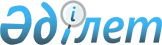 О внесении изменения в постановление акимата района Магжана Жумабаева Северо-Казахстанской области от 31 января 2017 года № 20 "Об утверждении наименований и индексов автомобильных дорог общего пользования районного значения района Магжана Жумабаева Северо-Казахстанской области"Постановление акимата района Магжана Жумабаева Северо-Казахстанской области от 16 мая 2022 года № 80. Зарегистрировано в Министерстве юстиции Республики Казахстан 23 мая 2022 года № 28150
      ПОСТАНОВЛЯЕТ:
      1. Внести в постановление акимата района Магжана Жумабаева Северо-​Казахстанской области "Об утверждении наименований и индексов автомобильных дорог общего пользования районного значения района Магжана Жумабаева Северо-Казахстанской области" от 31 января 2017 года № 20 (зарегистрировано в Реестре государственной регистрации нормативных правовых актов под № 4057) следующее изменение:
      приложение к указанному постановлению изложить в новой редакции согласно приложения к настоящему постановлению.
      2. Контроль за исполнением настоящего постановления возложить на курирующего заместителя акима района Магжана Жумабаева Северо-Казахстанской области.
      3. Настоящее постановление вводится в действие по истечении десяти календарных дней после дня его первого официального опубликования.
       "СОГЛАСОВАНО"
      Коммунальное государственное учреждение
      "Управление пассажирского транспорта
      и автомобильных дорог акимата
      Северо-Казахстанской области" Наименования и индексы автомобильных дорог общего пользования районного значения района Магжана Жумабаева Северо-Казахстанской области 
					© 2012. РГП на ПХВ «Институт законодательства и правовой информации Республики Казахстан» Министерства юстиции Республики Казахстан
				
      Аким района Магжана ЖумабаеваСеверо-Казахстанской области

К. Омаров
Приложение к постановлениюакимата района Магжана ЖумабаеваСеверо-Казахстанской областиот 16 мая 2022 года № 80Приложение к постановлению акимата района Магжана Жумабаева Северо-Казахстанской области от 31 января 2017 года № 20
№ 
Индекс автомобильных дорог 
Наименование автомобильных дорог 
1
KTGY – 10
Октябрьское – Зарослое – Гаврино 
2
KTGY – 11
Булаево – Октябрьское – Конюхово – Куломзино 
3
KTGY – 12
Караганды - Екатериновка
4
KTGY – 13
подъездная дорога к селу Лебяжье 
5
KTGY – 14
Советское – Узынколь – Возвышенка
6
KTGY – 15
Майбалык – Сейфолла – Таманское – Веселовка - Писаревка – Караганды - Надежка 
7
KTGY – 135
подъездная дорога к селу Косколь 
8
KTGY – 136
подъездная дорога к селу Уваковское
9
KTGY – 137
подъездная дорога к селу Ногайбай
10
KTGY – 138
подъездная дорога к селу Успенка 
11
KTGY – 139
подъездная дорога к селу Бастомар 
12
KTGY – 140
подъездная дорога к Возвышенскому хлебоприемочному пункту
13
KTGY – 141
подъездная дорога к селу Александровка 
14
KTGY – 142
подъездная дорога к селу Полтавка 
15
KTGY – 143
подъездная дорога к селу Жастар 
16
KTGY – 144
подъездная дорога к селу Камышлово
17
KTGY – 145
подъездная дорога к селу Узынколь 
18
KTGY – 146
подъездная дорога к селу Полудино 
19
KTGY – 147
подъездная дорога к селу Байтерек 
20
KTGY – 148
подъездная дорога к селу Ганькино 
21
KTGY – 149
подъездная дорога к селу Новотроицкое 
22
KTGY – 150
подъездная дорога к селу Пролетарка 
23
KTGY – 151
подъездная дорога к селу Чистовское 
24
KTGY – 152
Лебяжье – Куралай
25
KTGY – 153
Надежка – Дюсеке 
26
KTGY – 154
подъездная дорога к селу Образец 
27
KTGY – 155
подъездная дорога к селу Чистое 
28
KTGY – 156
Жастар – Сарытомар 
29
KTGY – 157
подъездная дорога к селу Рощино 
30
KTGY – 158
подъездная дорога к селу Сулышок
31
KTGY – 159
подъездная дорога к селу Суворовка
32
KTGY – 160
подъездная дорога к селу Мичурино
33
KTGY – 161
подъездная дорога к селу Хлебороб 
34
KTGY – 162
Чистовское – Тищенко – Р-58
35
KTGY – 163
Чистовское – Урожайное 
36
KTGY – 164
подъездная дорога к селу Рявкино
37
KTGY – 165
подъездная дорога к селу Береке 
38
KTGY – 166
подъездная дорога к селу Малая Возвышенка
39
KTGY – 167
Александровка – Алуа 
40
KTGY – 168
подъездная дорога к селу Изобильное 
41
KTGY – 169
Таманское – Пулеметовка – КТ-12
42
KTGY – 170
Объезд города Булаево